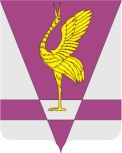 В соответствии с подпунктом 3 пункта 1 статьи 15, пунктом 3 статьи 51 Федерального закона от 06.10.2003 № 131-ФЗ «Об общих принципах организации местного самоуправления в Российской Федерации», статьей 10 Федерального закона от 21.12.2001 № 178-ФЗ «О приватизации государственного и муниципального имущества», на основании Положения о порядке управления и распоряжения муниципальной собственностью Ужурского района Красноярского края, утвержденным решением Ужурского районного Совета депутатов от 21.06.2016 № 12-79р, Порядка планирования приватизации муниципального имущества, утвержденного решением Ужурского районного Совета депутатов от 13.05.2020 № 46-333, руководствуясь статьями 7, 23, 51, 52 Устава Ужурского района, Ужурский районный Совет депутатов РЕШИЛ:1. Внести изменения в приложение к решению Ужурского районного Совета депутатов от 24.03.2020 № 45-329р «О прогнозном плане (программе) приватизации муниципального имущества Ужурского района на 2020-2022 годы»:- дополнить строкой 9 таблицу «Прогнозный план (программа) приватизации муниципального имущества Ужурского района на 2020-2022 годы» согласно приложению к настоящему решению.2. Решение вступает в силу в день, следующий за днем его официального опубликования в газете «Сибирский хлебороб».Приложение к решению Ужурского районного Совета депутатов от 30.08.2022 № 25-161рКРАСНОЯРСКИЙ КРАЙУЖУРСКИЙ РАЙОННЫЙ СОВЕТДЕПУТАТОВРЕШЕНИЕКРАСНОЯРСКИЙ КРАЙУЖУРСКИЙ РАЙОННЫЙ СОВЕТДЕПУТАТОВРЕШЕНИЕКРАСНОЯРСКИЙ КРАЙУЖУРСКИЙ РАЙОННЫЙ СОВЕТДЕПУТАТОВРЕШЕНИЕ30.08.2022г. Ужур№ 25-161рО внесение изменений в решение Ужурского районного Совета депутатов от 24.03.2020 № 45-329р «О прогнозном плане (программе) приватизации муниципального имущества Ужурского района на 2020-2022 годы»О внесение изменений в решение Ужурского районного Совета депутатов от 24.03.2020 № 45-329р «О прогнозном плане (программе) приватизации муниципального имущества Ужурского района на 2020-2022 годы»О внесение изменений в решение Ужурского районного Совета депутатов от 24.03.2020 № 45-329р «О прогнозном плане (программе) приватизации муниципального имущества Ужурского района на 2020-2022 годы»Председатель Ужурского районного Совета депутатов_______________ (А.С. Агламзянов)Глава Ужурского района _______________ (К.Н. Зарецкий)9земельный участокРоссийская Федерация, Красноярский край, Ужурский муниципальный район, Городское поседение город Ужур, ул. Крепцова –Зайченко, земельный участок №59а428,0 категория земель: земли населенного пункта, разрешенное использование –индивидуальное жилищное строительство, кадастровый номер 24:39:0116006:324аукцион